GREENWOOD PUBLIC SCHOOL, ADITYAPURAM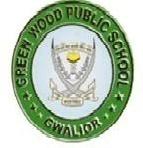 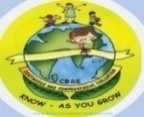 OUR MOTTO - DEVELOPMENT WITH DELIGHTSYLLABUS FOR TERM-II  (2018-19)CLASS –  IGREENWOOD PUBLIC SCHOOL, ADITYAPURAMOUR MOTTO - DEVELOPMENT WITH DELIGHTSYLLABUS FOR TERM-II   (2018-19)CLASS-II     GREENWOOD PUBLIC SCHOOL, ADITYAPURAMOUR MOTTO - DEVELOPMENT WITH DELIGHTSYLLABUS FOR TERM-II   (2018-19)CLASS –  IIIGREENWOOD PUBLIC SCHOOL, ADITYAPURAM                                                                 OUR MOTTO - DEVELOPMENT WITH DELIGHT                                                         		 SYLLABUS FOR TERM-II  (2018-19)                               CLASS-IVGREENWOOD PUBLIC SCHOOL, ADITYAPURAM                                                                      OUR MOTTO - DEVELOPMENT WITH DELIGHT                                                                 	      SYLLABUS FOR TERM-II  (2018-19)                                                                                                                                    CLASS-VSUBJECTBOOKSLESSONSSKILLACTIVITY +USEOF ICTPARENTS INVOLVEMENTENGLISHFramesCh- 8 The Princess on the Pea Ch-10 Hello , New Car! Ch-11 Out in the garden Ch-12 The useful Dragon Ch-14 The lion’s share.ReadUnderstandPronunciationClaritySubject enrichment Students to act as their favourite character from any story they have read Encourage your child to read news paper.Tunes In To GrammarCh-11 Has and Have Ch-12 Polite words Ch-13  This is and that is Ch-15 These are and those areCh-16 On ,In , under and over Ch-17 Word pairsCh-18 The sentences Ch-19 Capital letters and full stop Ch-20 Question (adjective) Mark.(Adverb) + Verb.ComprehendIdentifyP.P.T on sentences and related chapters.Writing SkillsApplication ( Sick leave), paragraph – Paragraph on My Mother, My School .Help your child to learnGroup RecitationCh-9 If I could Fly  , Ch-13 Through the WeekRecite , Appreciate HINDIXqkatuपाठ -9 कुट्टी  नहीं , अब्बा पाठ -10 दांत का दर्द       पाठ -12 गुड़िया की शादी  पाठ -14 खरीदारी                         पाठ -15 गाली का उत्तर उच्चारण {kerk ] प्रवाह , cks/kxE;rk  Subject Enrichment Activity:-पढ़ी हुई कहानियों के आधार पर किसी भी पात्र का अभिनय !   पाठ पढ़वाएंHINDIiBu dkS”kyvifBr ] x|ka'k                mPpkj.k 'kfDr c<kuk HINDIys[ku dkS”kyमेरा मित्र , मेरी माँ , izkFkZuk i=A vfHkO;fDr Lrj कविता याद करवाएँHINDIekSf[kd {kerk¼dfork½ हमारा परिवार ,  गिनती ज्ञान : एक दो तीनLej.k 'kfDr सर्वनाम की परिभाषा याद करवायेHINDIJo.k {kerkकहानी सुनाकर , प्रश्न पूछनाLej.k 'kfDrकहानी सुनाकर प्रश्न पूछेHINDIO;kdj.kलिंग , वचन , विलोम , क्रिया , विशेषण, vusd 'kCnksa ds fy, ,d 'kCn AO;kdjf.kd Kku $ Hkkf"kd Kku MATHEMATICSPerfect MathsCh-7 Measurement of Time Ch-10 Multiplication Ch-8 Money Ch-9 Skip counting Ch-11 Shapes Ch-12 Patterns Ch-13 Data Handling Identify Build Logical ThinkingDecision MakingChapter based P.PTActivitySymbols of different countries, money.Make a House with different types of shapes.OralTables 2 to 15Chapter BasedHelp your child to learn the Tables.EVSNurtureCh-7 The World of Animals Ch-8 Seasons and clothes Festivals Ch-10 Places Around Us Ch-11 People who help us Ch-12 Travel and communicationCh-13 In the SkyCh-9 G.D.Self awareness critical thinkingProblem solving interpretationSkills of co-ordinationChapter Based PPTBrain Café Activity.Take your child to the Zoo and show different types of animalsHelp your ward to do P.W And make him/her learn everyday work.Take your ward to the nearby post office and explain how our letters reach the person we send to.COMPUTERTechnopaediaCH-4 The Keyboard CH-5 The Computer mouse CH-6 Paint FunClicking the mouse, selecting the itemOpen Microsoft paint and draw pictures.Value EducationLiving In HarmonyCh-6 Caring for yourselfCh-7 Learning to obeyCh-8 I love natureCh-9 Being differentCh-10 Love your countryCh-11 Hurting you, Hurting meExtra marks- Show Moral based storiesTeach your child the importance of Love, Respect and TruthG.KFantastica Ch-7 Computers Ch-8 Lets InventCh-9 Famous FewCh-10 Sports WorldCh-11 Mega MonumentsMake your child read the English & Hindi Newspaper on regular basisArt / CraftPg No.24 to 25P.E.Yoga Athletic EventsSUBJECTSBOOKSLESSONSSKILLSACTIVITY+USE OF ICTPARENTS INVOLVEMENTENGLISHFrames Literature + Frames Skill Book8.My puppy likes the water 9.Bhoomi 10.The sounds in the evening 11.Anansi and wisdom12.If I were  13.The ghost 14.My curious shadowRead, understandPronunciation, ClarityPPT on nouns1.Kinds of nouns2.pronouns,Adjectives,ArticlesGive your child loud reading practice.Tune In To Grammar11.Helping verbs 12.More about verbs 14.Has,Have and Had 16.Some – ly words17.On ,in, under and over 18.And ,But and Or 19.Asking Questions20.Use of ‘s + One word for many + synonyms.Grammatical skillsComprehend IdentifySubject enrichment Students to act as their favourite character from any story they have read Help your child to learn ,identify nouns and pronounsWriting SkillsFee concession Application,Paragraph writing:-Books our friends, My Country India           VocabularyCreativityUnderstanding of the subjectGroup RecitationThe sounds in the eveningIf I wereMy Curious shadowVocabularyCreativityUnderstanding of the subjectHINDIXqkatuikB&11 bZekunkjh ikB&12 jk[kh ikB&13 d`".k lqnkek ikB&14 lR; dh thr ikB&15 ?kj dk oS| ikB&16 fnYyh vkuk ikB&17 viuk Hkjkslk ikB&18 ns”k cM+k cu जाएगा ikB&19 feuh dk i= vkukउच्चारण {kerk ] प्रवाह , cks/kxE;rk  Subject Enrichment Activity:-दिखाओ और बताओ  पढ़ी हुई कहानियों के आधार पर किसी भी पात्र का अभिनय    ikB i<ok,aO;kdj.kfoykse 'kCn ]opu cnyks] fyax cnyks] i;kZ;okph 'kCn ] vusd 'kCnksa ds fy, ,d 'kCn] laKk] loZuke] fdz;k ]fo”ks"k.k !mPpkj.k 'kfDr c<kuk n`’;&JO; lkexzh nokjk foykse 'kCn]Okpu cnyksa] laKk loZuke fn[kkukmnkgj.k lfgr laKk vkSj loZuke dh igpku djok,WaAiBu dkS”kyvifBr x|ka'k ] i|ka'k   ys[ku dkS”kyNqV~Vh ds fy,s izkFkZuk i=] fuca/k ¼esjh v/;kfidk½, विज्ञापनvfHkO;fDr Lrj Activity:- 1.आपके घरो में कौन कौन से फूल वाले पौधे लगे है चित्र सहित उनके नाम लिखिए !2.साल में बारह महीने होते है सभी महीनो के नाम लिखिए !ekSf[kd {kerkdfork&jk[khLej.k 'kfDr y;c) rjhds ls dfork ;kn djok,WaJo.k {kerkdgkuh ij vk/kkfjr iz”u iwNuk&isM+ gS rks thou gSLej.k 'kfDrप्रतिदिन एक पेज सुलेख करवाएंMATHEMATICSPerfect Maths8.Even and odd number 9.Measurement 10.Money 11.Measurement of  Time 12.Geometry 13.Patterns 14.Fractions 15.Data HandlingIdentify build , logical thinking , decision makingExtra marks,Activity:-Page no.18,52,69,88,116,126, and 161PPT on addition, subtraction and multiplication , Dodging tablesEVSNurture7.Sports people play 8.Good habits and safety 9.Living things and non living things 10.The world of plants11.The world of animals 12.Air around us 13.Water (G.D.)14.Our universeSelf awareness critical thinkingProblem solving interpretationSkills of co-ordinationChapter based  PPT Braincafe Activity:-Related to every chapterGD , Project Work , ExperimentTalk to your child about family members ,Different kinds of food and clothes.COMPUTERShaadComputer5.The computer mouse6.Let’s paint7.Let’s type in wordpadObservation InterpretationPPT on working of a computerStarting and shutting down computersFunction of keys of the keyboardArt And CraftPg. No 20 to 32Craft: Ganesh MakingP.E.Yoga Athletic EventsG.K.Nurture8.Building body 9.The greens10.Olympic times 11.Universe Travel 12.Famous PlacesGeneral awarenessShowing PPT related to different chaptersMotivate your child to read newspaperValue Education Living In Harmony8.Love your land 9.Being different10.Someone who cares11.Ahimsa – The message of IndiaVideos on moral based storiesTell moral based stories to your childSUBJECTSBOOKSLESSONSSKILLSACTIVITY+USE OF ICTPARENTS INVOLVEMENTENGLISH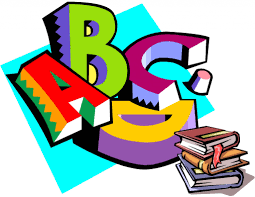 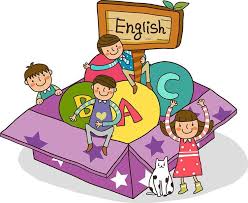 Frames Literature + Frames Skill BookCh-8 The Tease Ch-9 Meeting the little princeCh-10 The history of Ice cream Ch-11 The ants Ch-12 Uncle ken on the jobCh-13 Wynken Blynken and Nod Ch-14 The most difficult job in the worldReadUnderstandPronunciationClarityExtra marks-Moral based stories / Chapter Based PPTGive your child regular loud reading practice.ENGLISHTunes In To GrammarCh-11 Comparison of Adjectives Ch-12 Verbs Ch-13 Helping Verbs Ch-14 Simple present and present continuous tenses Ch-15 Simple past and simple future tenses  Ch-16 Contractions  Ch-17 Adverbs Ch-18 Preposition Ch-19 Conjunctions Ch-20 Punctuations  Ch-21 InterjectionsComprehendIdentifySubject enrichment Students to act as their favourite character from any story they have read Help your child to mark adjectives, and verbs while reading the stories and newspaperENGLISHWriting SkillsStory writing , Speech-Importance of sports in our life , Why Junk Food Should be avoidedDiary entry.Vocabulary understanding of the subjectEncourage your child to read story books.ENGLISHGroup recitationCh-8  The Tease Ch-11 The antsCh- 13 Wynken, Blynken and NodRecite appreciate Help your child to learn the poemsHINDIxqatuपाठ –10-रंगों का पर्व होली पाठ –11 किसका भूत?पाठ –12 जीवन का सार, पाठ –13- खेल खिलाडी,पाठ –14 डाकघर, पाठ –15 दुसरे का दुःख,पाठ –16 स्वच्छता से स्वास्थ्यउच्चारण {kerk ] प्रवाह , cks/kxE;rk  Subject Enrichment Activity:-पढ़ी हुई कहानियों के आधार पर किसी भी पात्र का अभिनय    ikB i<+ok,¡पाठ 17 चीजे अपनी जगह रखेपाठ 18 प्रभु विमल बनेHINDIiBu dkS'kyvifBr x|ka'k ] i|ka'k   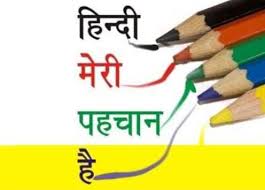 ys[ku dkS”kyvkSipkfjd i= ] foKkiu ] laokn ] vuqPNsn ] lwpuk !vfHkO;fDr Lrj ekSf[kd {kerkप्रभु विमल बने (कविता)Lej.k 'kfDr dfork ;kn djok,¡Jo.k {kerkशिक्षा प्रद कहानी सुनकर प्रश्न पूछनाLej.k 'kfDrdgkuh lqukdj iz”u iwNsa O;kdj.kमंजरीविशेषण, क्रिया, संज्ञा, सर्वनाम, विलोम शब्द, पर्यायवाची शब्द, अशुद्ध शब्दों को शुद्ध करना, अनेक शब्दों के लिये एक शब्द !O;kdjf.kd Kku $ Hkkf"kd Kku Activity:- 1. अपनी दिनचर्या को नियमित करने के लिए एक टाइम टेबल बनाइए !MATHEMATICSEvergreen MathsCh-8 Measures of length  Ch-9 Measures of weight ch-10 Measures of capacityCh-11 Money Ch-12 Telling time                                               Ch-13 Geometry Ch-14 Patterns Ch-15 Data HandlingBuild calculations skills logical thinkingActivity based on length , weight , capacity and geometry.Make your child learn tablesE.V.S.NurtureE.V.S.Chap- 9The Food we eat  Chap -10Weather chap -12 Earth our home  Chap -13Continent and oceans. Chap -14Directions and mapsChap -15Land forms and water bodies Chap Chap -16 (GD)CommunicationChap -11(GD)Safety and First AidSelf awareness critical thinkingProblem solving interpretationSkills of co-ordinationSubject Enrichment Activity:-GD , Project Work , Experiment.Making a dictionary.Help your child develop good eating habits.COMPUTER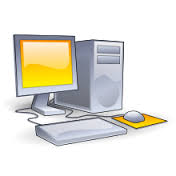 Shaad ComputerCh-5MS Word 2013 Ch-6MSW Llogo                                 Ch-7 Logo PrimitiveObservation InterpretationPractical: 1.Typing MS Word 2. Moving Turtle in all directions in MSW LogoP.E.Yoga Athletic EventsMake your child write one page in Hindi  & English every day.G.K.NurtureCH-9 Wing masters CH-10 Logos CH-11 signs and symbols CH -12 AwardsCH-13 Religions CH-14 History Value Education Living in HarmonyCH-7Love nature  CH-8 Our treasure chestCH-9 Being different  CH-10 The gift peace CH-11 Ahimsa –bringing people togetherMoral Based stories on Extra MarksTeach moral based stories to your child.SUBJECTSBOOKSLESSONSSKILLSACTIVITY+USE OF ICTPARENTS INVOLVEMENTENGLISHFrames Literature + Frames Skill BookCh-8 Another chance  Ch-9 Getting ready for a party  ch-10 Dear Mr Examiner  Ch-11 Charlie  and the chocolate factory  Ch-12 Feluda travels to Bombay  Ch-13 Dandelion  Ch-14 Mowgli leaves the jungle Read, Understand, Pronunciation, ClarityExtra marks :Chapter Based PPTGive your child regular loud reading  practice.ENGLISHWriting SkillsLetter of complaint, Speech Writing – Child Labour , Why Junk Food Should be avoided, Story Writing , Diary Entry.ENGLISHTune in to GrammarCH-12 Subject –Verb Agreement CH-13 Tenses : Simple Present  and Simple Past  CH-14 Simple Future Tense  CH-15  Tenses : Present and Past cont. CH-16 ParticiplesCH-17 Use of the apostrophe CH-18 Adverbs  CH-19 Prepositions CH-20 Conjunction  CH-21 Interjections  CH-22 Capital letters and Punctuation Marks Comprehend, IdentifySubject enrichment Students to act as their favourite character from any story they have read Motivate you child to read English News Paper.ENGLISHGroup RecitationPoem-1. Another Chance  2.Dear MR. Examiner3. DandelionRecite, AppreciateHelp your child to learn the poem.HINDIxqatuपाठ –16 शिवाजी का क्षमादानपाठ –17 चीटी: एक सामाजिक प्राणीपाठ –18 हेलेन केलरपाठ –19 चतुर चित्रकार(कविता)पाठ –20 कैसे बने विद्वानपाठ –21 रावण का गुरुमंत्रउच्चारण {kerk ] प्रवाह , cks/kxE;rk  Activity:- 1.अपने प्रिय मित्र के पांच  गुणों की  लिस्ट बनाइये !2. सफलता विषय पर पांच स्लोगन लिखिए !Subject Enrichment Activity:-दिखाओ और बताओपढ़ी हुई कहानियों के आधार पर किसी भी पात्र का अभिनय    ikB i<+ok,¡HINDIiBu dkS'kyvifBr x|ka'k ] i|ka'k   mPpkj.k 'kfDr c<kuk  Activity :- 1. शरीर को स्वस्थ रखने के लिए पांच संतुलित भोजन के चित्र सहित उनके नाम लिखिए!ys[ku dkS”kyvkSipkfjd i= ] foKkiu ] laokn ] vuqPNsn ] lwpuk ! vfHkO;fDr Lrj 2.अपने बचपन की किसी घटना  को चित्र सहित लिखिए !ekSf[kd {kerkचतुर चित्रकार (कविता)3.जल है  तो जीवन है इसके ऊपर पांच पंक्तियाँ लिखिए !  Jo.k {kerkशिक्षा पद कहानी सुनाकर प्रश्न पूछनाO;kdj.k मंजरीविराम चिन्ह(?) कारक, काल, पर्यायवाची, विलोम शब्द, मुहावरे, अशुद्ध शब्द को शुद्ध करना  ,  vfodkjh “kCnO;kdjf.kd Kku $ Hkkf"kd Kku Extra marksAll Topics to be covered upMATHEMATICS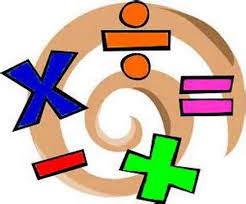 Evergreen MathsChap- 9 Decimals  10 The metric system 11 Geometry 12 Polygon Chap 13 Geometrical construction 14 Symmetry 15 Time and calendar Chap 16 Perimeter and Area  17 Number patterns 18 Data HandlingBuild calculation skill, logical thinking , decision making.Activity based on Decimals & GeometryHelp your child learn tablesSOCIAL SCIENCEOxfordGDCh-10 Our Industries 12-Our History , 13-Emperor Akbar 14-Shah Jahan15-Shivaji 17-Organisation That Help Us 18-Local Self-Government  19-Elections20-Celebrating Together 16-Transport and Communication.Self-awareness,Critical Thinking,Interpretation,Creative Writing,Problem solving.Subject Enrichment Activity:-GD , Project Work , Experiment , Map WorkDiscuss with your child about the historical LegendsSCIENCE OxfordChap-6 The Green Plants  Chap-7 How Plants Survive   Chap-8 Circulatory System and Excretory System Chap-9 Animals and Their Young Ones Chap-10 How Animal Survive Chap-12 Air water and weather(G.D) Chap-13 The solar system Chap-14 Keeping our earth green Critical thinking Interpretations CreativeWriting Problem SolvingAwarenessSubject Enrichment Activity:-GD , Project Work , ExperimentExplain your child the importance of plantsCOMPUTERShaad ComputerCh-5 More on paint Ch-6  Arithmetic Operations in MSW Logo Ch-7 Starting ms PowerPoint 2013 Ch-8 Internet Recognizing, Recalling , Interpretation Activity:-1. Draw painting in MS Paint.2.Draw by Logo Commands3. Making Presentation in MS Power Point.4. Accessing Internet.Art & CraftDiya DecorationP.E.Yoga Athletic Events	G.K.NurtureCh-14to26Value Education Living In HarmonyCh-7 to11Teach moral based stories to your child.SUBJECTSBOOKSLESSONSSKILLSSKILLSACTIVITY+USE OF ICTACTIVITY+USE OF ICTPARENTS INVOLVEMENTENGLISHFrames Literature + Frames Skill BookCh-8 Do Yoga  Ch-10 The NoseCh-12 Seven wonders of the ancient world Ch-14The RefundsRead, understand pronunciation clarityRead, understand pronunciation clarityExtra marks :Chapter Based PPTExtra marks :Chapter Based PPTGive your child regular loud reading practiceENGLISHWriting SkillsComplaint letter Speech- Child Labour , Why Junk Food Should be avoidedStory Writing , Diary EntryDiscuss, listen, concentrate, recallDiscuss, listen, concentrate, recallENGLISHTune in to GrammarCh-13 Articles , Ch-14 Simple Tenses , Ch-15 Present and Past Participles , Ch-16 Continuous Tense Present Past future Ch-17 Perfect Tenses: Present Past                    Ch-18 Transformation of sentence Ch-19 question tags Ch-20adverb                               Ch-21Preposition Ch-22 Conjunctions                              Ch-23Punctuations Ch-24 Direct& Indirect speechComprehend, identifyComprehend, identifySubject enrichment Students to act as their favourite character from any story they have read Subject enrichment Students to act as their favourite character from any story they have read ENGLISHGroup RecitationCh-9 Somebody’s MotherCh-11The vagabond , Ch-13 A winter Night.  Recite, appreciateRecite, appreciateHelp your child to learn the poemHINDIxqatuपाठ-12 पानी रे पानी पाठ 13-अपशकुन  पाठ 15-राख की रस्सी पाठ16-भिक्षा पात्र पाठ-17 खान पान में स्वच्छता  पाठ18-कभी मिजोरम भी आओ पाठ19-यमराज का निमंत्रण पाठ 20-बंद करो तरकार  उच्चारण {kerk ] प्रवाह , cks/kxE;rk  उच्चारण {kerk ] प्रवाह , cks/kxE;rk  Subject Enrichment Activity:-दिखाओ और बताओपढ़ी हुई कहानियों के आधार पर किसी भी पात्र का अभिनय    Subject Enrichment Activity:-दिखाओ और बताओपढ़ी हुई कहानियों के आधार पर किसी भी पात्र का अभिनय    ikB i<+ok,¡HINDIiBu dkS'ky vifBr x|ka”k  ] vifBr i|ka”kmPpkj.k 'kfDr c<kuk mPpkj.k 'kfDr c<kuk ys[ku dkS”ky vkSipkfjd i= ] foKkiu ] laokn ] vuqPNsn ] lwpuk !vfHkO;fDr Lrj vfHkO;fDr Lrj ekSf[kd {kerk आत्मविश्वासLej.k 'kfDr Lej.k 'kfDr dfork ;kn djok,¡Jo.k {kerkdgkuh lqukdj iz”u iwNukLej.k 'kfDrLej.k 'kfDrमधुमक्खी और कबूतर  मधुमक्खी और कबूतर  dgkuh lqukdj iz”u iwNsa O;kdj.k मंजरीशब्द और वाक्य, कारक ,सर्वनाम ,मुहावरे , विशेषण, क्रिया, काल ,विराम चिन्ह, वाक्यांश के लिए एक शब्द ,अनेकार्थी शब्द, अशुद्ध शब्दो को शुद्ध करनाO;kdjf.kd Kku $ Hkkf"kd Kku O;kdjf.kd Kku $ Hkkf"kd Kku Extra marksAll Topics to be covered upExtra marksAll Topics to be covered upMATHEMATICSEvergreen MathsCh-13 Speed , distance & time Ch-14 Perimeter and Area                                Ch-16 Average Ch-18Simple Interest Ch-17 Percentage Ch-19Profit and Loss Ch-20 Ratio & Proportion                         Ch-23 Data HandlingCh-13 Speed , distance & time Ch-14 Perimeter and Area                                Ch-16 Average Ch-18Simple Interest Ch-17 Percentage Ch-19Profit and Loss Ch-20 Ratio & Proportion                         Ch-23 Data HandlingIdentify Build, Logical Thinking Decision Making Identify Build, Logical Thinking Decision Making Extra marksAll Topics to be covered up Help your child to learn tables from (2-20)SOCIAL SCIENCEOxford GDCh-The Temperate Zone Ch-8 The Frigid ZoneCh-13Natural disasters Ch-14 Heritage Ch-15The coming of the British Ch-16The freedom struggle the Ganhian phase(1919-47) Ch-17 we are proud of them Ch-18 Religious and Social Reformers Ch-19 The Indian Government Ch-21 The United Nations Ch-22 Universally Celebrated Days Ch-12 Communication and modern techniques.Ch-20 Our Rights and DutiesCh-The Temperate Zone Ch-8 The Frigid ZoneCh-13Natural disasters Ch-14 Heritage Ch-15The coming of the British Ch-16The freedom struggle the Ganhian phase(1919-47) Ch-17 we are proud of them Ch-18 Religious and Social Reformers Ch-19 The Indian Government Ch-21 The United Nations Ch-22 Universally Celebrated Days Ch-12 Communication and modern techniques.Ch-20 Our Rights and DutiesAwareness, Critical Thinking,And Creative WritingAwareness, Critical Thinking,And Creative WritingSubject Enrichment Activity:-GD , Project Work , Experiment , Map WorkDiscuss with your child about natural disasterSCIENCE OXFORD GDCh-8 Measurement  , Ch-9 Force and Energy Ch-10Air and Water Ch-11 Earth sun and moon Ch-12 light and shadowsCh-13 Volcanoes Earthquakes And Tidal WavesCh-14 Our  EnvironmentCh-8 Measurement  , Ch-9 Force and Energy Ch-10Air and Water Ch-11 Earth sun and moon Ch-12 light and shadowsCh-13 Volcanoes Earthquakes And Tidal WavesCh-14 Our  EnvironmentCritical Thinking,Appreciation , Analysis.Critical Thinking,Appreciation , Analysis.Subject Enrichment Activity:-GD , Project Work , Experiment COMPUTERComputerCH-5 ( WORKING WITH TABLES IN MS WORD)CH-6( LETS WORK ON PRESENTATIONSCH-7                                 ( INTRODUCTION TO MS EXCELCH-8         ( MULTI MEDIACH-9  ( FLOWCHARTINGCH-5 ( WORKING WITH TABLES IN MS WORD)CH-6( LETS WORK ON PRESENTATIONSCH-7                                 ( INTRODUCTION TO MS EXCELCH-8         ( MULTI MEDIACH-9  ( FLOWCHARTINGObservationInterpretationObservationInterpretationPractical: 1.Create the result sheet for a class also calculate total using autosum feature.2. Install /Uninstall a Programme.3. Crate a Photo Album in MS Power Point.Practical: 1.Create the result sheet for a class also calculate total using autosum feature.2. Install /Uninstall a Programme.3. Crate a Photo Album in MS Power Point.Art & CraftThumb painting ,  LandscapeCraft :- Thali decorationThumb painting ,  LandscapeCraft :- Thali decorationThumb painting ,  LandscapeCraft :- Thali decorationThumb painting ,  LandscapeCraft :- Thali decorationThumb painting ,  LandscapeCraft :- Thali decorationThumb painting ,  LandscapeCraft :- Thali decorationP.E.Yoga Athletic EventsYoga Athletic EventsMake your child write one paragraph in English & Hindi every day. G.K.NurtureCh-12 to 24Ch-12 to 24Value Education Living in Harmony Ch-7  to 12Ch-7  to 12Activity:-Teach moral based stories to your child.